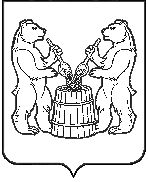 АДМИНИСТРАЦИЯ  МУНИЦИПАЛЬНОГО ОБРАЗОВАНИЯ «УСТЬЯНСКИЙ МУНИЦИПАЛЬНЫЙ РАЙОН»  АРХАНГЕЛЬСКОЙ  ОБЛАСТИПОСТАНОВЛЕНИЕот  17 сентября  2019 г. № 1142р.п. ОктябрьскийОб утверждении перечня муниципальных программ муниципального образования «Устьянский муниципальный район», принимаемых к разработке на очередной финансовый  2020 год и плановый период 2021 – 2022 годыВ целях реализации положений Федерального закона от 07 мая 2013 года N 104-ФЗ «О внесении изменений в Бюджетный кодекс Российской Федерации и отдельные законодательные акты Российской Федерации в связи с совершенствованием бюджетного процесса», на основании постановления администрации муниципального образования «Устьянский муниципальный район» от 26 февраля 2015 года № 339 «Об утверждении Порядка разработки, реализации и оценки эффективности муниципальных программ муниципального образования «Устьянский муниципальный район», администрация муниципального образования «Устьянский муниципальный район»ПОСТАНОВЛЯЕТ:1.Утвердить  перечень муниципальных программ муниципального образования «Устьянский муниципальный  район», принимаемых к разработке на  очередной  финансовый 2020 год и плановый период 2021 – 2022 годы.   2. Контроль  за исполнением настоящего постановления возложить на первого заместителя главы администрации муниципального образования «Устьянский муниципальный район» по экономике, промышленности и АПК С.А.Молчановского. 3. Настоящее постановление вступает в силу со дня его подписания.Глава муниципального образования                                      А.А.ХоробровУТВЕРЖДЕНПостановлением администрациимуниципального образования «Устьянский муниципальный район»от  17 сентября  2019 года № 1142ПЕРЕЧЕНЬмуниципальных программ муниципального образования «Устьянский муниципальный  район», принимаемых к разработке на очередной финансовый  2020 год и плановый период 2021 – 2022 годыНаименование муниципальной программыОтветственный  исполнитель, разработчикмуниципальная программа «Ремонт и пожарная безопасность недвижимости имущества муниципального образования «Устьянский муниципальный район»Администрация муниципального образования «Устьянский муниципальный район» в лице МКУ «Эксплуатационное управление»муниципальная программа «Комплексное развитие муниципальных образований Устьянского района и государственная поддержка социально ориентированных некоммерческих организаций» Администрация муниципального образования «Устьянский муниципальный район» в лице отдела экономики3) муниципальная программа «Формирование законопослушного поведения участников дорожного движения в  Устьянском  районе»Администрация муниципального образования «Устьянский муниципальный район» в лице отдела экономики4) муниципальная программа «Защита населения и территории  Устьянского  района от чрезвычайных ситуаций, обеспечения пожарной безопасности на водных объектах»Администрация муниципального образования «Устьянский муниципальный район» в лице отдела по мобилизационной работе5) муниципальная программа «Управление муниципальным имуществом муниципального образования  «Устьянский муниципальный район» Комитет управления муниципальным имуществом администрации  муниципального образования ««Устьянский муниципальный район»6) муниципальная программа «Комплексное развитие сельских территорий муниципального  образования  «Устьянский  муниципальный  район» Администрация муниципального образования «Устьянский муниципальный район»  в лице Управления АПК, торговли и общественного питания7)муниципальная программа «Развитие малого и среднего предпринимательства в Устьянском районе»Администрация муниципального образования «Устьянский муниципальный район» в лице отдела экономики8)муниципальная программа «Социальное строительство и обеспечение качественным, доступным жильем и услугами жилищно-коммунального хозяйства населения Устьянского района»Управление строительства и инфраструктуры администрации  муниципального образования «Устьянский муниципальный район»9) муниципальная программа «Профилактика преступлений, терроризма, экстремизма и иных правонарушений в муниципальном образовании «Устьянский муниципальный район»Администрация муниципального образования «Устьянский муниципальный район» в лице Отдела по мобилизационной работемуниципальная программа муниципального образования «Устьянский муниципальный район» «Развитие АПК, торговли и общественного питания»Администрация муниципального образования «Устьянский муниципальный район» в лице Управления АПК, торговли и общественного питаниямуниципальная программа «Развитие транспортной системы Устьянского района»Управление строительства и инфраструктуры администрации муниципального образования «Устьянский муниципальный район»муниципальная программа «Развитие образования Устьянского района»Управление образования администрации  муниципального образования «Устьянский муниципальный район»муниципальная программа «Развитие культуры Устьянского района» Управление  культуры, спорта, туризма и молодежи администрации  муниципального образования «Устьянский муниципальный район»муниципальная программа «Развитие физкультуры и спорта в Устьянском районе»Управление  культуры, спорта, туризма и молодежи администрации  муниципального образования «Устьянский муниципальный район»муниципальная программа «Развитие туризма в Устьянском районе»Управление  культуры, спорта, туризма и молодежи администрации  муниципального образования «Устьянский муниципальный район»муниципальная программа «Молодежь Устьянского района»Управление   культуры, спорта, туризма и молодежи администрации  муниципального образования «Устьянский муниципальный район»муниципальная программа «Обеспечение жильем молодых семей»Управление  культуры, спорта, туризма и молодежи администрации  муниципального образования «Устьянский муниципальный район»муниципальная программа «Доступная среда для инвалидов в Устьянском районе»Администрация муниципального образования «Устьянский муниципальный район» муниципальная программа «Профилактика безнадзорности и правонарушений несовершеннолетних в Устьянском районе»Администрация муниципального образования «Устьянский муниципальный район» в лице Отдела территориальной КДН и защите их правмуниципальная программа «Управление муниципальными финансами и муниципальным долгом Устьянского района»Финансовое управление21) муниципальная программа «Комплексное развитие систем коммунальной инфраструктуры сельских поселений МО «Устьянский муниципальный район»Управление строительства и инфраструктуры администрации  муниципального образования «Устьянский муниципальный район» муниципальная программа «Социальная поддержка граждан в Устьянском районе»Администрация муниципального образования «Устьянский муниципальный район» в лице Отдела опеки и попечительствамуниципальная программа «Безопасное обращение с отходами производства и потребления в муниципальном образовании «Устьянский муниципальный район»Управление строительства и инфраструктуры администрации  муниципального образования ««Устьянский муниципальный район»муниципальная программа «Формирование современной городской среды на территории  муниципального образования «Устьянский муниципальный район»Управление строительства и инфраструктуры администрации  муниципального образования ««Устьянский муниципальный район»